                                                                                          Утверждаю:__________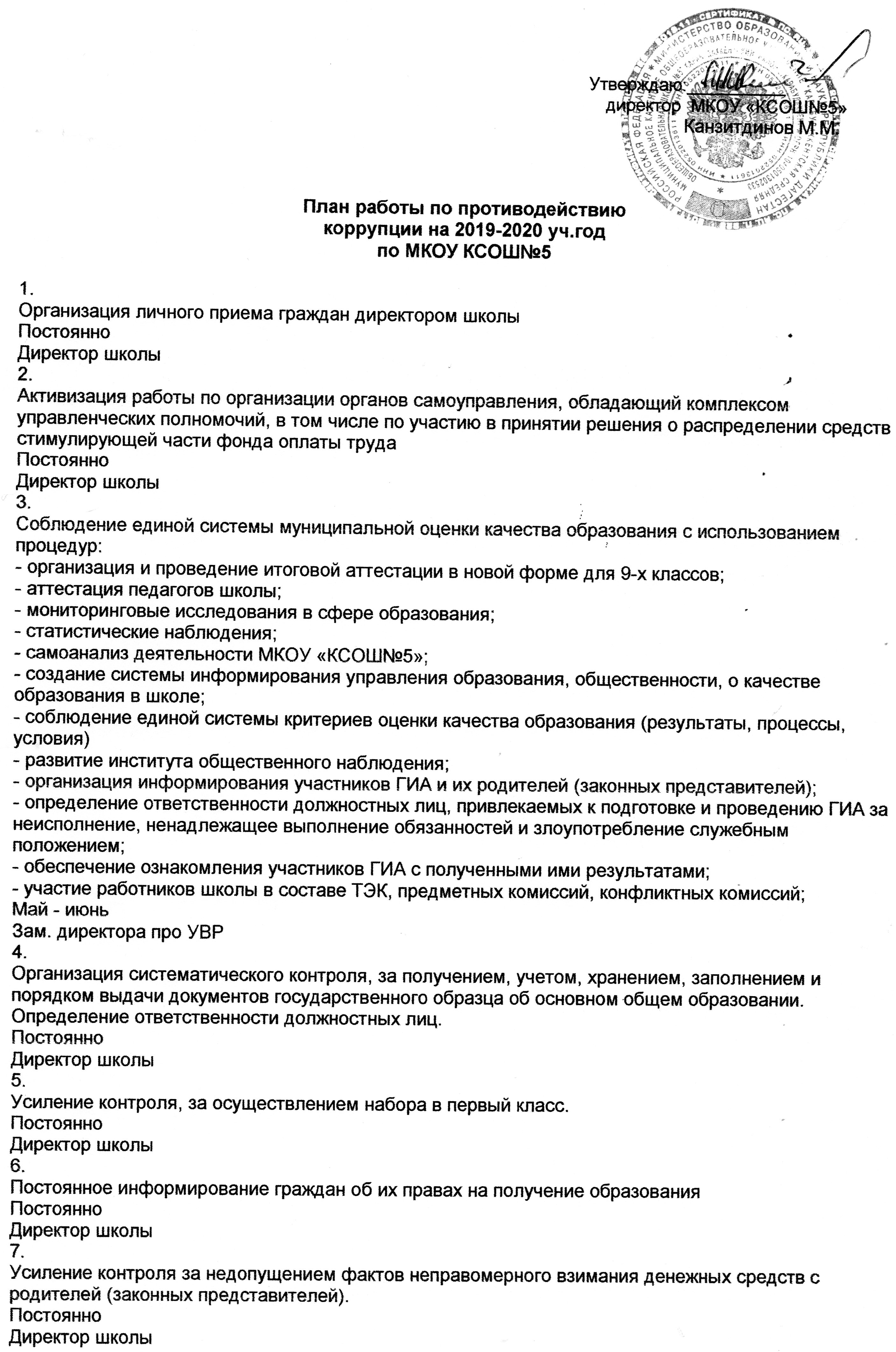                                                                                                                        директор  МКОУ «КСОШ№5»                                                                                                                   Канзитдинов М.М.План работы по противодействиюкоррупции на 2019-2020 уч.годпо МКОУ КСОШ№51.Организация личного приема граждан директором школыПостоянноДиректор школы2.Активизация работы по организации органов самоуправления, обладающий комплексом управленческих полномочий, в том числе по участию в принятии решения о распределении средств стимулирующей части фонда оплаты трудаПостоянноДиректор школы3.Соблюдение единой системы муниципальной оценки качества образования с использованием процедур:- организация и проведение итоговой аттестации в новой форме для 9-х классов;- аттестация педагогов школы;- мониторинговые исследования в сфере образования;- статистические наблюдения;- самоанализ деятельности МКОУ «КСОШ№5»;- создание системы информирования управления образования, общественности, о качестве образования в школе;- соблюдение единой системы критериев оценки качества образования (результаты, процессы, условия)- развитие института общественного наблюдения;- организация информирования участников ГИА и их родителей (законных представителей);- определение ответственности должностных лиц, привлекаемых к подготовке и проведению ГИА за неисполнение, ненадлежащее выполнение обязанностей и злоупотребление служебным положением;- обеспечение ознакомления участников ГИА с полученными ими результатами;- участие работников школы в составе ТЭК, предметных комиссий, конфликтных комиссий;Май - июньЗам. директора про УВР4.Организация систематического контроля, за получением, учетом, хранением, заполнением и порядком выдачи документов государственного образца об основном общем образовании. Определение ответственности должностных лиц.ПостоянноДиректор школы5.Усиление контроля, за осуществлением набора в первый класс.ПостоянноДиректор школы6.Постоянное информирование граждан об их правах на получение образованияПостоянноДиректор школы7.Усиление контроля за недопущением фактов неправомерного взимания денежных средств с родителей (законных представителей).ПостоянноДиректор школы8.Организация систематического контроля, за выполнением законодательства о противодействии коррупции в школе, при организации работы по вопросам охраны трудаПостоянноДиректор школы9.Обеспечение соблюдений правил приема, перевода и отчисления обучающихся из МБОУ СОШПостоянноДиректор школыОбеспечение открытости деятельности образовательного учреждения1.Проведение Дней открытых дверей в школе.Ознакомление родителей с условиями поступления в школу и обучения в ней.В течении годаДиректор школыЗам. директора по УВР2.Модернизация нормативно-правовой базы деятельности школы, в том числе в целях совершенствования единых требований к обучающимся, законным представителям и работникам ОУЯнварь - мартДиректор школыЗам. директора по УВР, Педагог – организатор.3.Своевременное информирование посредством размещения информации на сайте школы, выпусков печатной продукции о проводимых мероприятиях и других важных событиях в жизни школыВ течение периодаДиректор школыПедагог - организатор4Усиление персональной ответственности работников школы за неправомерное принятие решения в рамках своих полномочий.ПостоянноДиректор школы5Рассмотрение вопросов исполнения законодательства о борьбе с коррупцией на совещаниях при директоре, педагогических советахВ течение года. Директор школы6Привлечение к дисциплинарной ответственности работников школы, не принимающих должных мер по обеспечению исполнения антикоррупционного законодательства.По фактуДиректор школыРабота с учащимися1.Изучение проблемы коррупции в государстве в рамках тем учебной программы на уроках обществознания.В течение годаУчитель обществознания2.Ознакомление обучающихся со статьями УК РФ о наказании за коррупционную деятельностьВ течении годаУчитель обществознанияСоциальный педагог школы3.Библиотечный урок «Про взятку»ЯнварьБиблиотекарь4.Выставка книг в библиотеке «Нет коррупции!»Октябрь-ноябрьБиблиотекарь5.Беседа «Мои права».НоябрьПедагог - организатор6.Диспут «Про взятку» (9-11 классы)ОктябрьКл руководители1.Социологический опрос «Отношение учащихся школы к явлениям коррупции»ноябрьПедагог - организатор.кл. руководители2.Акция «Нет коррупции»ноябрьПедагог - организатор.3.Конкурсная творческая работа (сочинение, эссе) среди обучающихся 7-11 классов на темы:«Если бы я стал президентом»,«Как бороться с взятками»,«Легко ли всегда быть честным?»декабрьУчителя русского языкаКлассные руководители4.Проведение серии классных часов «Открытый диалог» со старшеклассниками (8-9 кл.), подготовленных с участием обучающихся по теме антикоррупционной направленности:-Мои права.-Я - гражданин.-Потребности и желания.(1-4 класс).-Гражданское общество и борьба с коррупцией.-Источники и причины коррупции.-Учащиеся против коррупции.-Условия эффективного противодействия коррупции.-Почему в России терпимое отношение к коррупции (9-11 классы)ДекабрьПедагог - организаторКлассные руководители1-11 классов5.Проведение тематических классных часов, посвященных вопросам коррупции в государстве:( 7-11 классы)-Роль государства в преодолении коррупции.-СМИ и коррупция.ДекабрьКлассные руководители.6.Конкурс среди учащихся на лучший рисунок антикоррупционной направленностиНоябрьУчитель ИЗО7.Организация и проведение к Международному дню борьбы с коррупцией (9 декабря), различных мероприятий:оформление стендов в Школе;проведение классных часов и родительских собраний на тему «Защита законных интересов несовершеннолетних от угроз, связанных с коррупцией».обсуждение проблемы коррупции среди работников Школыанализ исполнения Плана мероприятий, противодействия коррупции в ШколеДекабрьПедагог - организаторКлассные руководителиРабота с педагогами1.Корректировка планов мероприятий по формированию антикоррупционного мировоззрения обучающихся.ЯнварьКл.руководители2.Размещение на сайте ОУ правовых актов антикоррупционного содержанияПостоянноПедагог - организатор3.Заседание ШМО классных руководителей «Работа классного руководителя по формированию антикоррупционного мировоззрения обучающихся»НоябрьРуководитель ШМОРабота с родителями1.Размещение на сайте ОУ правовых актов антикоррупционного содержанияв течение годаПедагог - организатор2.Участие в публичном отчете школыСентябрьДиректор школы3.Встреча родительской общественности с представителями правоохранительных органовсентябрь-октябрьДиректор школы4День открытых дверей школыФевральДиректор школы5Родительские собрания по темам формирования антикоррупционного мировоззрения учащихсяв течение годаКл. руководители6Привлечение родительской общественности для участия в работе жюри школьных конкурсов.Родительский комитетПо мере проведения мероприятий.